（様式第１号）申請日　令和　　年　　月　　日	渋川市長　様手 話 通 訳 者 派 遣 申 請 書	次のとおり、手話通訳者の派遣を受けたいので、申請します。注１　団体が利用する場合は、団体名及び代表者氏名も記入してください。２  参考となる通知文等を一緒に添付（ＦＡＸ）してください。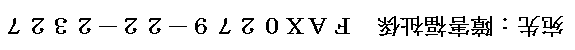 申請者住   所 渋川市 渋川市 渋川市申請者氏 　名団体名代  表年齢申請者氏 　名団体名代  表性別男・女申請者ＦＡＸ 0279- 0279- 0279-い　つ（派遣日時） 　 令和　　　年　　 月 　　 日（ 　 ） 　　　　 時　　　分　　～　　　　時　　　　分まで 　 令和　　　年　　 月 　　 日（ 　 ） 　　　　 時　　　分　　～　　　　時　　　　分まで 　 令和　　　年　　 月 　　 日（ 　 ） 　　　　 時　　　分　　～　　　　時　　　　分まで 　 令和　　　年　　 月 　　 日（ 　 ） 　　　　 時　　　分　　～　　　　時　　　　分までど　こ（派遣場所）  名  前　 　(待合場所  　　          　　　　　　　　　　 )  住　所　  名  前　 　(待合場所  　　          　　　　　　　　　　 )  住　所　  名  前　 　(待合場所  　　          　　　　　　　　　　 )  住　所　  名  前　 　(待合場所  　　          　　　　　　　　　　 )  住　所　何（派遣内容）通訳者 ※１、２　どちらかにチェックをしてください。□１ 誰でもいい □２ 希望あり　通訳者氏名（　　　　　　　　　　） ※１、２　どちらかにチェックをしてください。□１ 誰でもいい □２ 希望あり　通訳者氏名（　　　　　　　　　　） ※１、２　どちらかにチェックをしてください。□１ 誰でもいい □２ 希望あり　通訳者氏名（　　　　　　　　　　） ※１、２　どちらかにチェックをしてください。□１ 誰でもいい □２ 希望あり　通訳者氏名（　　　　　　　　　　）その他